                                    ТЕХНИЧЕСКОЕ ЗАДАНИЕНаименование работы:Мобильное приложение «Тесты Сестринское дело» для платформы Android.Требования к разработке приложения:Язык разработки Java;Версия OS Android 4.1+;Отображение вопросов на главном экране;Вопросы отображаются в preview виде: фоновая картинка, вопрос;Работа приложения без подключения к Интернет.Требования к дизайну:Стартовое меню: Кнопка «Практика», Кнопка «Экзамен»;Без лишней анимации;Доступные режимы:Практика, экзаменВ режиме практика выводится по одному случайному вопросу по всем темам, после ответа сразу показывается правильный ответ, подсвечивается особым цветом.В режиме экзамен необходимо ответить на все 50 случайных вопросов в течении 45 минут, в конце будет показан результат.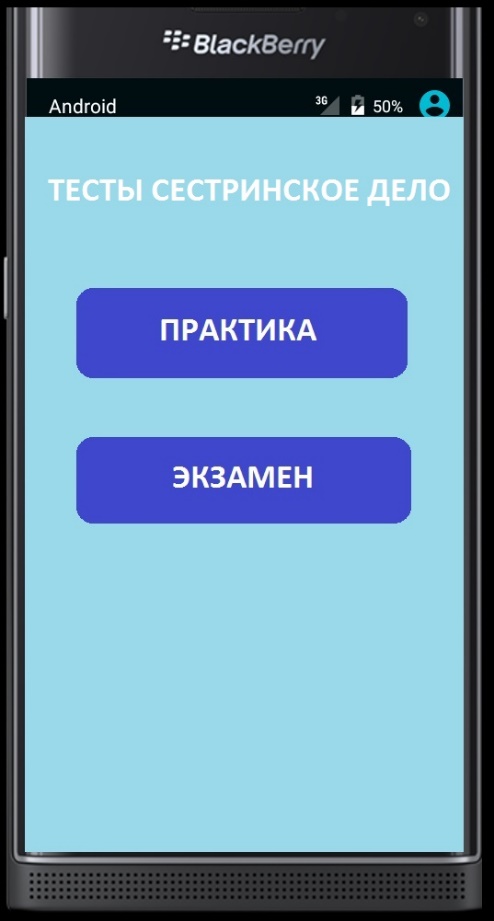 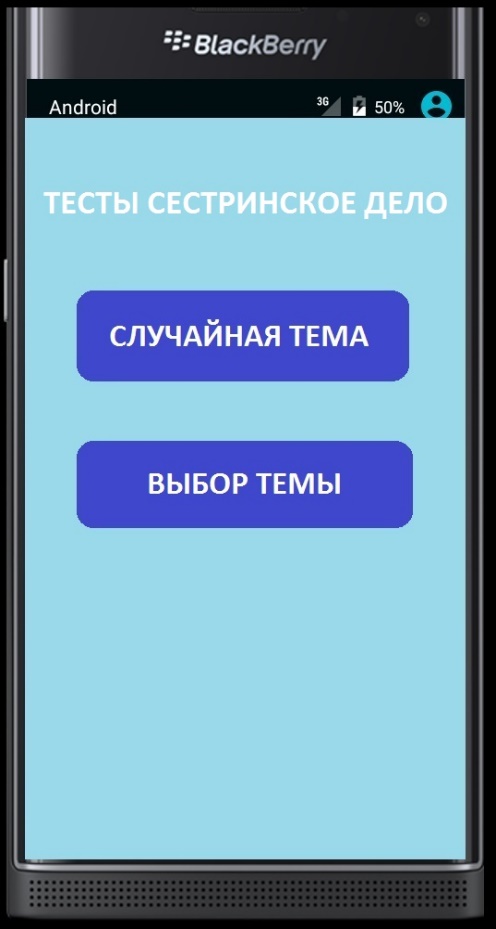 